Publicado en   el 22/08/2014 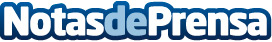 Cuadernos de Historia de la Pediatría Española nº7: En el centenario del Primer Congreso Español de PediatríaCuadernos de Historia de la Pediatría Española nº7: En el centenario del Primer Congreso Español de Pediatría     Serie:   Cuadernos de Historia de la Pediatría Española             Grupo de Trabajo de Historia y Documentación Pediátricas. Asociación Española de Pediatría        Año de edición:   2014    Datos de contacto:Nota de prensa publicada en: https://www.notasdeprensa.es/cuadernos-de-historia-de-la-pediatria-espanola Categorias: Infantil http://www.notasdeprensa.es